АДМИНИСТРАЦИЯ МУНИЦИПАЛЬНОГО ОБРАЗОВАНИЯНОВОПАВЛОВСКИЙ СЕЛЬСОВЕТАКБУЛАКСКОГО РАЙОНА ОРЕНБУРГСКОЙ ОБЛАСТИП О С Т А Н О В Л Е Н И Е01.07.2021	       № 23- пс. НовопавловкаО внесении изменений  и дополнений в постановление главы муниципального образования Новопавловский сельсовет от 15.06.2012 № 26-п «Об утверждении порядка применения к муниципальным служащим взысканий за несоблюдение ограничений и запретов, требований о предотвращении или об урегулировании конфликта интересов и неисполнение обязанностей, установленных в целях противодействия коррупции»В соответствии с  Федеральными законами от 02.03.2007 № 25-ФЗ «О муниципальной службе в Российской Федерации», от 25.12.2008 № 273-ФЗ «О противодействии коррупции», руководствуясь Уставом администрации муниципального образования Новопавловского сельсовета Акбулакского районап о с т а н о в л я ю:1. В постановление главы муниципального образования Заилечный сельсовет от 15.06.2012 № 26-п «Об утверждении порядка применения к муниципальным служащим взысканий за несоблюдение ограничений и запретов, требований о предотвращении или об урегулировании конфликта интересов и неисполнение обязанностей, установленных в целях противодействия коррупции»  внести следующие изменения и дополнения:1.1. дополнить пункт 3.1 подпунктом 5) следующего содержания «доклад подразделения кадровой службы соответствующего муниципального органа по профилактике коррупционных и иных правонарушений о совершении коррупционного правонарушения, в котором излагаются фактические обстоятельства его совершения, и письменного объяснения муниципального служащего только с его согласия и при условии признания им факта совершения коррупционного правонарушения (за исключением применения взыскания в виде увольнения в связи с утратой доверия)»;  1.2. в раздел 3 добавить пункт 3.10. следующего содержания «взыскания, предусмотренные статьями 14.1, 15 и 27 настоящего Федерального закона, применяются не позднее шести месяцев со дня поступления информации о совершении муниципальным служащим коррупционного правонарушения, не считая периодов временной нетрудоспособности муниципального служащего, нахождения его в отпуске, и не позднее трех лет со дня совершения им коррупционного правонарушения. В указанные сроки не включается время производства по уголовному делу»;1.3. в раздел 3 добавить пункт 3.11. следующего содержания  «Сведения о применении к муниципальному служащему взыскания в виде увольнения в связи с утратой доверия включаются органами местного самоуправления, в котором муниципальный служащий проходил муниципальную службу, в реестр лиц, уволенных в связи с утратой доверия, предусмотренной статьей 15 Федерального закона от 25 декабря 2008 года № 273-ФЗ «О противодействии коррупции».  2. Обнародовать настоящее постановление на информационном стенде администрации и официальном сайте муниципального образования Новопавловский сельсовет в сети «Интернет».3. Контроль за исполнением настоящего постановления оставляю за собой.4. Постановление вступает в силу после его обнародования. 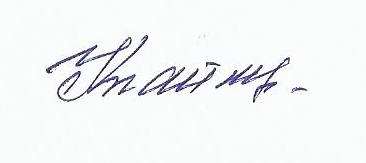 Глава муниципального образования                               К.У.БаймухамбетоваРазослано: администрацию района, райпрокурору, в дело